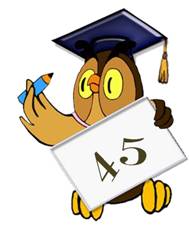 5 + 6=9 +6=12 - 6=6 + 3=7 +6=11-6=8 +6=13-6=14 -6=6+6=5 + 6=9 +6=12 - 6=6 + 3=7 +6=11-6=8 +6=13-6=14 -6=6+6=5 + 6=9 +6=12 - 6=6 + 3=7 +6=11-6=8 +6=13-6=14 -6=6+6=